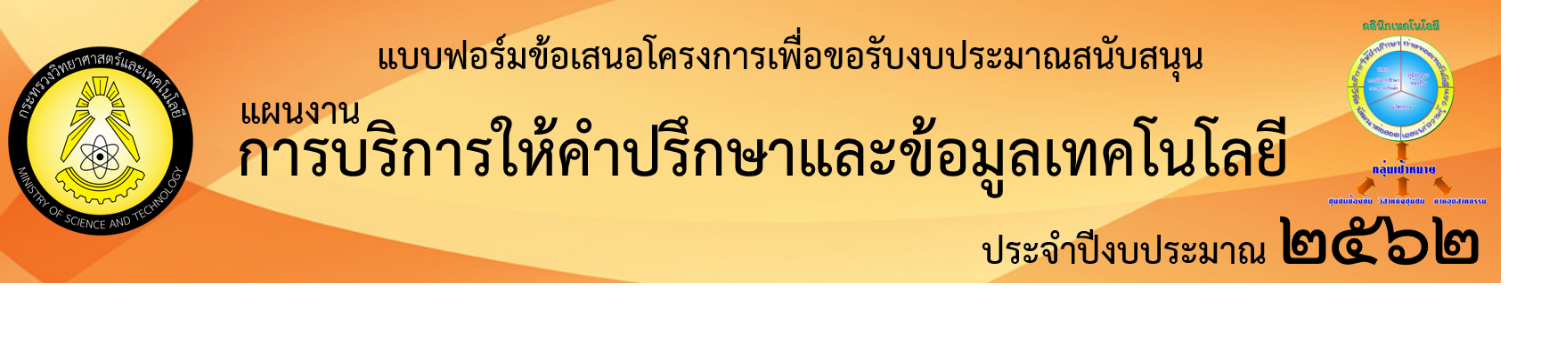 1.   ชื่อสถาบันการศึกษาที่เป็นคลินิกเทคโนโลยีเครือข่าย   :  						2.   ชื่อโครงการ   :  											3.   ผู้รับผิดชอบและหรือผู้ร่วมรับผิดชอบ   :  									(คำอธิบาย : โปรดระบุ ชื่อ – นามสกุล / ตำแหน่ง  /สถานที่ติดต่อ / หมายเลขโทรศัพท์ / โทรสาร / e-mail ให้ครบถ้วนโดยเป็น ชื่อทีมบริหารที่มีการแต่งตั้งคลินิกฯอย่างเป็นลายลักษณ์อักษร): สำหรับประวัติ/ประสบการณ์ ให้ใส่แต่ผลงานที่เกี่ยวข้องกับโครงการเป็นเอกสารแนบท้าย4.ลักษณะโครงการ   :  โปรดใส่เครื่องหมาย    ใน  ที่ต้องการ
	เป็นโครงการต่อเนื่อง  (เริ่มดำเนินการปี			)5.   หลักการและเหตุผล   : 											(คำอธิบายชี้แจงเหตุผลความจำเป็นที่ต้องดำเนินโครงการดังกล่าว)6.  วัตถุประสงค์   :	1) เพื่อเป็นแหล่งรวบรวมข้อมูลและให้บริการคำปรึกษาและข้อมูลทางเทคโนโลยี 			2) เพื่อเป็นตัวกลางและประสานการถ่ายทอดความรู้และเทคโนโลยีร่วมกันระหว่างเครือข่าย			3) เพื่อเป็นศูนย์ประสานงานและสนับสนุนงานด้านวิทยาศาสตร์ เทคโนโลยีและนวัตกรรมในพื้นที่จังหวัด	(คำอธิบาย : โปรดระบุ วัตถุประสงค์หลักข้อใด ข้อหนึ่งหรือทั้ง 3 ข้อข้างต้น และหากมีวัตถุประสงค์มากกว่านี้โปรดระบุเพิ่มเติม)7.   กลุ่มเป้าหมาย   :											(คำอธิบาย :โปรดระบุ กลุ่มเป้าหมายที่ให้บริการ)8.   พื้นที่ดำเนินการ   :											(อธิบาย :โปรดระบุ จังหวัดที่สถาบันฯที่เป็นคลินิกฯตั้งอยู่และจังหวัดที่มอบหมายให้รับผิดชอบ (ถ้ามี)9.  ระยะเวลาดำเนินการ   :	เดือนที่เริ่มต้น-จนถึงสิ้นสุด ภายในปีงบประมาณ พ.ศ. 256210.  การดำเนินโครงการ   :  											10.1	กิจกรรมและวิธีดำเนินงาน  ประกอบด้วยกิจกรรม 1)  กิจกรรมการให้บริการคำปรึกษาและข้อมูลเทคโนโลยีกิจกรรม 2)  การประสานงานและบริหารจัดการเครือข่าย                     โปรดใส่เครื่องหมาย  ลงในช่อง  ที่จะให้บริการ การประสานงานภายในสถาบันการศึกษาและกระทรวงวิทยาศาสตร์ฯที่ เกี่ยวข้องกับการดำเนินงานคลินิกเทคโนโลยี การประสานงานภายในสถาบันการศึกษาและกระทรวงวิทยาศาสตร์ฯที่ เกี่ยวข้องกับการดำเนินงาน หมู่บ้านแม่ข่าย วท. และสมาชิก อสวท. การบริหารจัดการทางด้านการเงิน งบประมาณ การติดตาม ประเมินผลและรายงานผลกิจกรรม 3) การประสานการดำเนินงาน พัฒนาจังหวัดด้าน วทน. ร่วมกัน                     โปรดใส่เครื่องหมาย  ลงในช่อง  ที่จะดำเนินการ รองผู้ว่าราชการจังหวัดที่เป็น PCSO  ศูนย์ประสานงานกระทรวงวิทยาศาสตร์และเทคโนโลยี ประจำภูมิภาค	10.2	แผนการดำเนินงาน (ตามตารางด้านล่าง)		(นำกิจกรรมที่จะดำเนินงานใน ข้อ 10.1 มาใส่ไว้ในแผนว่าจะดำเนินการเมื่อไร ใช้เงินเท่าใด)11. ผลผลิต/ผลลัพธ์ของโครงการ12.  ผลที่คาดว่าจะได้รับ  (ผลกระทบ : ที่เกิดโดยตรงกับผู้รับบริการและประชาชนที่อยู่ในพื้นที่ให้บริการ)  (โปรดใส่เครื่องหมาย   และระบุผลกระทบที่เกิดขึ้นจากโครงการมากที่สุดเพียงข้อเดียว)	   ทางเศรษฐกิจ (ระบุเป็นตัวเลขให้ชัดเจน) : โปรดอธิบาย 						   ทางสังคม : โปรดอธิบาย 									13. งบประมาณขอรับการสนับสนุนจาก วท.   จำนวน				  บาท มีรายการดังนี้
	(คำอธิบาย : ให้แจกแจงรายละเอียดค่าใช้จ่ายที่จะใช้ในการดำเนินโครงการทุกขั้นตอนเป็นงบตัวคูณ [ราคาต่อหน่วย:  จำนวนคน/ครั้ง/วัน/ชิ้น] โดยใช้ระเบียบและอัตราของทางราชการ  ตามตัวอย่างด้านล่าง)14.  งบประมาณการบริการทางวิชาการของหน่วยงาน/สถาบันการศึกษา ที่นำมาร่วมดำเนินงาน(ถ้ามี) โปรดระบุ.........................................................................บาท15.  การติดตาม ประเมินผลและรายงานผล   : รายงานความก้าวหน้ากับสำนักงานปลัดกระทรวงวิทยาศาสตร์ฯ โดยรายงานผลการดำเนินงานและจัดส่งข้อมูลตามแบบฟอร์มฯ ที่กำหนด เป็นรายไตรมาส รวมไม่น้อยกว่า 4 ครั้ง/ปี โดยรายงานในระบบติดตามโครงการคลินิกเทคโนโลยีออนไลน์ (Clinic Monitor Online : CMO) ที่เว็บไซต์www.clinictech.most.go.th และรายงานฉบับสมบูรณ์ในรูปเอกสารและแนบไฟล์ในระบบ CMO เมื่อสิ้นสุดปีงบประมาณ (ภายในวันที่ 30 กันยายน)ช่องทาง/วิธีการให้บริการคำปรึกษาด้านเทคโนโลยีที่มีความเชี่ยวชาญ (ไม่น้อยกว่า 3 เรื่อง)รายละเอียดเทคโนโลยีที่จะให้บริการ (แบบย่อ)เจ้าของเทคโนโลยี(ชื่อ/ที่อยู่/เบอร์โทรศัพท์/อีเมล์) โทรศัพท์หมายเลข : ………………………….วัน เวลาทำการ : …………………ชื่อเจ้าหน้าที่ : .……………………. เว็บไซด์ : ……………………… การบริการนอกสถานที่ (ระบุสถานที่/เรื่องที่ให้บริการ ไม่น้อยกว่า 3 เรื่อง) : 1………………………………………….2………………………………………….3…………………………………………. การประชาสัมพันธ์ช่องทางการรับบริการ (โปรดระบุ) :…………………………………………….…………………………………………….…………………………………………….1. 1.1. โทรศัพท์หมายเลข : ………………………….วัน เวลาทำการ : …………………ชื่อเจ้าหน้าที่ : .……………………. เว็บไซด์ : ……………………… การบริการนอกสถานที่ (ระบุสถานที่/เรื่องที่ให้บริการ ไม่น้อยกว่า 3 เรื่อง) : 1………………………………………….2………………………………………….3…………………………………………. การประชาสัมพันธ์ช่องทางการรับบริการ (โปรดระบุ) :…………………………………………….…………………………………………….…………………………………………….2.2.2. โทรศัพท์หมายเลข : ………………………….วัน เวลาทำการ : …………………ชื่อเจ้าหน้าที่ : .……………………. เว็บไซด์ : ……………………… การบริการนอกสถานที่ (ระบุสถานที่/เรื่องที่ให้บริการ ไม่น้อยกว่า 3 เรื่อง) : 1………………………………………….2………………………………………….3…………………………………………. การประชาสัมพันธ์ช่องทางการรับบริการ (โปรดระบุ) :…………………………………………….…………………………………………….…………………………………………….3.3.3. โทรศัพท์หมายเลข : ………………………….วัน เวลาทำการ : …………………ชื่อเจ้าหน้าที่ : .……………………. เว็บไซด์ : ……………………… การบริการนอกสถานที่ (ระบุสถานที่/เรื่องที่ให้บริการ ไม่น้อยกว่า 3 เรื่อง) : 1………………………………………….2………………………………………….3…………………………………………. การประชาสัมพันธ์ช่องทางการรับบริการ (โปรดระบุ) :…………………………………………….…………………………………………….……………………………………………. โทรศัพท์หมายเลข : ………………………….วัน เวลาทำการ : …………………ชื่อเจ้าหน้าที่ : .……………………. เว็บไซด์ : ……………………… การบริการนอกสถานที่ (ระบุสถานที่/เรื่องที่ให้บริการ ไม่น้อยกว่า 3 เรื่อง) : 1………………………………………….2………………………………………….3…………………………………………. การประชาสัมพันธ์ช่องทางการรับบริการ (โปรดระบุ) :…………………………………………….…………………………………………….……………………………………………. โทรศัพท์หมายเลข : ………………………….วัน เวลาทำการ : …………………ชื่อเจ้าหน้าที่ : .……………………. เว็บไซด์ : ……………………… การบริการนอกสถานที่ (ระบุสถานที่/เรื่องที่ให้บริการ ไม่น้อยกว่า 3 เรื่อง) : 1………………………………………….2………………………………………….3…………………………………………. การประชาสัมพันธ์ช่องทางการรับบริการ (โปรดระบุ) :…………………………………………….…………………………………………….…………………………………………….กิจกรรม256125612561256225622562256225622562256225622562รวมกิจกรรมไตรมาสที่ 1ไตรมาสที่ 1ไตรมาสที่ 1ไตรมาสที่ 2ไตรมาสที่ 2ไตรมาสที่ 2ไตรมาสที่ 3ไตรมาสที่ 3ไตรมาสที่ 3ไตรมาสที่ 4ไตรมาสที่ 4ไตรมาสที่ 4รวมกิจกรรมต.ค.พ.ยธ.ค.ม.ค.ก.พ.มี.ค.เม.ยพ.คมิ.ย.ก.ค.ส.ค.ก.ย.รวมแผนเงินแผนเงินแผนเงินแผนเงินแผนเงินแผนเงินแผนเงินแผนเงินแผนเงินแผนเงินแผนเงินแผนเงินแผนเงินแผนเงิน1.2.3.แผนงาน (จำนวนผู้รับบริการจะจัดส่งในแต่ละไตรมาส)ผลผลิต/ผลลัพธ์ของโครงการค่าเป้าหมาย (หน่วยนับ)ข้อมูลที่ต้องจัดเก็บ1. จำนวนผู้รับบริการคำปรึกษาทางเทคโนโลยี(คน)แบบใบสมัครของสำนักงานปลัดกระทรวงวิทยาศาสตร์ฯ2. จำนวนผู้รับบริการข้อมูลเทคโนโลยี (คน) แบบใบสมัครของสำนักงานปลัดกระทรวงวิทยาศาสตร์ฯ3. ร้อยละความพึงพอใจของผู้รับบริการแบบวัดความพึงพอใจและประเมินผลตามแบบฟอร์มของสำนักงานกระทรวงวิทยาศาสตร์ฯรายการ (ตัวอย่าง)วัน/ครั้งคนอัตรารวมเงิน (บาท)ค่าจ้างเหมาบุคคลธรรมดา ช่วยงานวุฒิปริญญาตรีทางวิทยาศาสตร์หรือสาขาใกล้เคียงค่าเบี้ยเลี้ยง12 เดือน10 วัน1 คน2 คน15,000(รวมประกันสังคม และอื่นๆ)240180,0004,800